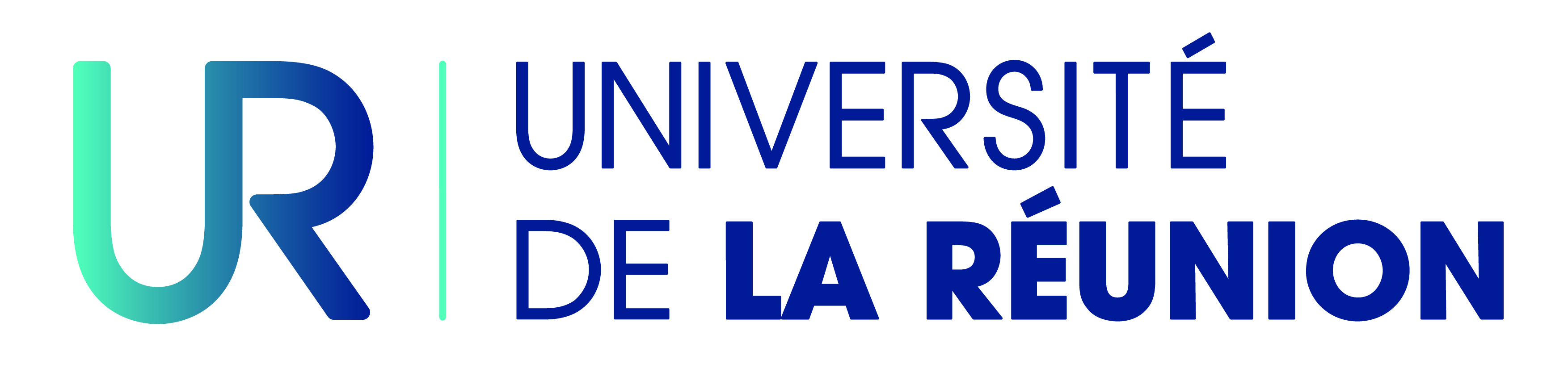  FORMULAIRE DE DÉclaration de candidature individuelle RENOUVELLEMENT GÉNÉRAL DU CONSEIL DE L’UFR SCIENCES ET TECHNOLOGIESDE L’UNIVERSITÉ DE LA RÉUNION SCRUTIN DU JEUDI 09 MARS 2023JE SOUSSIGNÉ(E), M., MmeNOM.........................................................................................................................................................................(Nom usuel suivi du nom de famille)Prénom(s) : ...............................................................................................................................................................Date de naissance : .....................................................................................................................................................Statut/ Grade : ............................................................................................................................................................Service/ composante/unité de rattachement : ...............................................................................................................Adresse professionnelle : ...........................................................................................................................................Téléphone professionnel .............................................................Téléphone portable ......................................................................Adresse mail : ...................................................................@....................................................................................Déclare être candidat(e) à un siège de représentant (à cocher) :Personnels enseignants-chercheurs, enseignants et chercheurs :  Collège A : Des professeurs des universités et personnels assimilés au sens au sens de l'article D. 719-4 du code de l’éducation.Collège B :Des maîtres de conférences et personnels assimilés au sens de l'article D. 719-4 du code de l’éducation.Personnels administratifs, ingénieurs et techniciens :  Collège BIATSS :Des personnels BIATSS.Soutenu par la liste (facultatif) : .......................................................................................................................... Je joins à cette déclaration de candidature une copie d’un justificatif d’identité.FAIT A............................................................................., LE................................................................................Signature manuscrite originale (obligatoire) du candidat :IMPORTANT- Joindre obligatoirement cette déclaration individuelle signée à l’acte de candidature de liste.  - A déposer auprès de la Direction des Affaires Juridiques et Institutionnelles (campus du Moufia, bâtiment administratif B, niveau -1) au plus tard à 16h00 (heure de La Réunion), contre un récépissé de dépôt ou à faire parvenir par lettre recommandée avec accusé de réception (le pli doit être posté, de façon à parvenir dans les délais impartis la date de réception faisant foi) le mardi 28 février 2023, à l’adresse suivante : Université de La Réunion – Direction des Affaires Juridiques et Institutionnelles 15, avenue René Cassin – CS 92003 – 97744 Saint-Denis Cedex 9